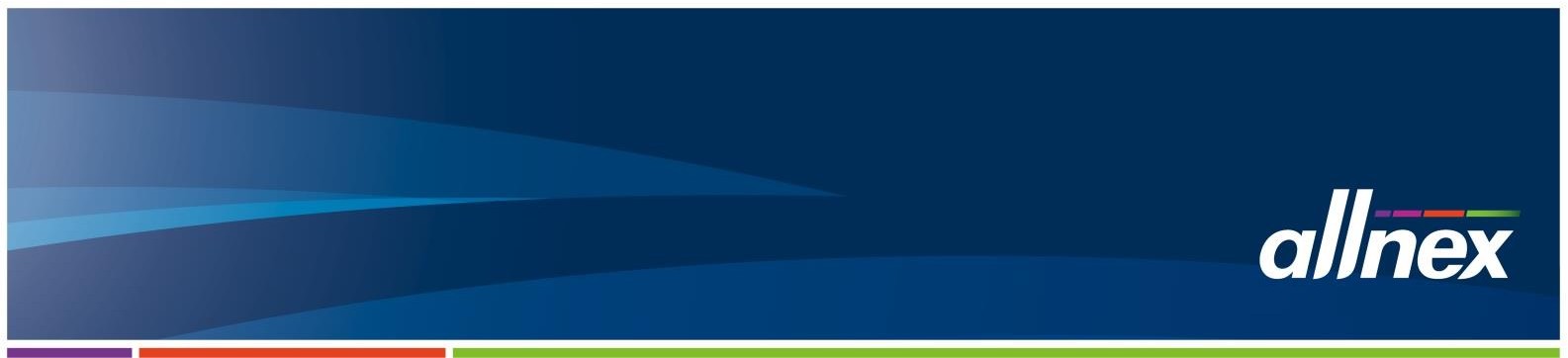 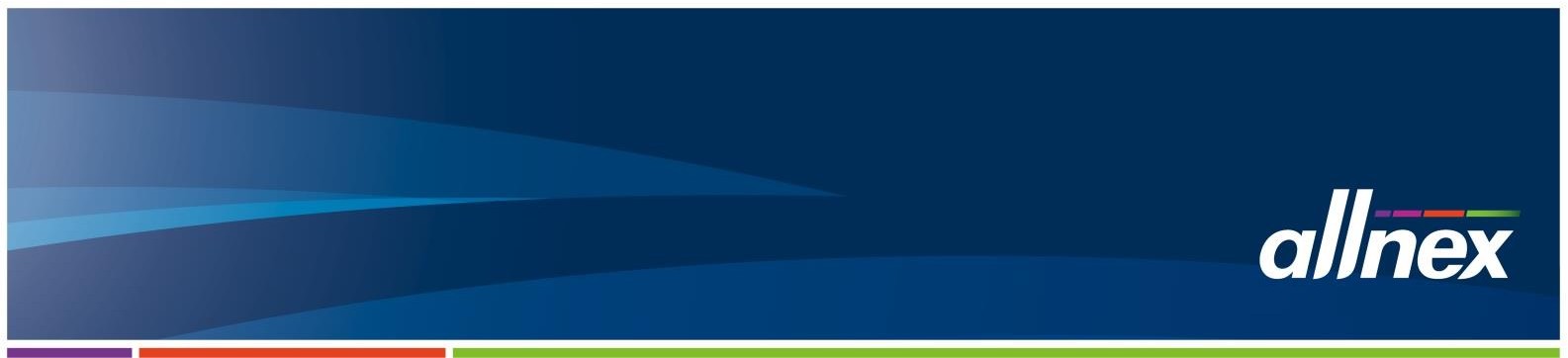 1.0	GENERAL CONDITIONS OF CONTRACTAll materials shall be installed using best trade practices and in accordance with the manufacturers recommendations or instructions. If any doubt exists please contact allnex construction products for advice.Materials may only be installed by allnex approved applicators using staff skilled in the installation of all products covered by this specification. Applicators are to make available senior skilled staff to supervise the work while in progress.The Applicator shall take reasonable steps to protect the general public, his work and adjacent surfaces during the time that his work is in progress.Applicators are required to provide an acceptable Health and Safety programme which meets all the requirements of the current “Health & Safety in Employment” legislation. Applicators must also comply with any other relevant government legislation or local body laws, regulations or requirements.The Applicator is to provide samples showing colour and finish for final approval by the client or his consultant prior to commencing work on site.This specification is to be read in conjunction with relevant product information and conditions of contract which may be issued by the client.The Applicator is to inspect all areas to be treated and must be satisfied that the surface is satisfactory to receive the proposed allnex system.  If any doubt exists it is the responsibility of the Applicator to seek advice from allnex construction products.Any warrantee required will be supplied by the allnex Applicator and backed up by our agreement with them.Refer: Section 13 below1.9	allnex Q.A. procedure and documentation is to be accurately recorded and kept on site during the contract.  allnex construction products reserves the right to inspect this documentation at any time.  A copy of all relevant Q.A. information is to be returned to allnex within one month of completion of the work on site.1.10	There shall be no substitute materials used unless written approval is provided by allnex construction products prior to the installation.2.0		GENERAL ASSESSMENT2.1	This specification has been prepared to detail the requirements and ensure client understanding as to the synthetic resin wall and/or floor systems being proposed for the afore-named project by allnex construction products.  	The correct installation will increase the durability, life expectancy and aesthetics of the facilities and will also provide site personnel with a safe working environment. 	2.2	Applicators will be required to work closely with the main contractor and / or their designated co-ordinator / 		consultant to minimise disruption as a result of any work undertaken. Specific time requirements and logistics 		are to be negotiated directly between the Applicator and the main contractors authorised personnel.2.3	Any change required during the course of the contract must be in writing.2.4	The main contractor is to organise the removal of necessary equipment, plant etc prior to the commencement of the contract.2.5	All food or food packaging likely to be affected by the installation process (e.g. dust) should be removed from the area.	2.6	Provision for falls to drains, pre-filling etc. is to be discussed, priced and confirmed in writing, prior to the 			commencement of the contract. Repair any unsatisfactory falls, levels, etc. using STZ prefill system.		Floor Fall:		The existing floor slab shall be checked in the following manner.Around the perimeter of all walls, the levels shall be checked at maximum 500mm centres. A continuous horizontal level shall be struck based on the highest point level found.Where a level floor finish is called for the highest point level shall be found. This point will determine the base point for the floor and the wall perimeter.iii)	Where falls are built into the concrete floor slab the difference between the lowest (floor waste) points and the highest (level determined under (i) and (ii) above) shall be checked against the levels proposed in the documents.	Should the Applicator find that the concrete substrate requires remedial work before he can commence his application, then he shall request the Main Contractor to rectify the areas of defect.	Once the existing levels and proposed base levels are determined, the existing floor slab shall be corrected (if required) using STZ Prefill.  Refer: allnex STZ Prefill design document.	Prefill shall be laid over all areas necessary to achieve the following results:i)	Around the perimeter of all walls and to all areas where a level floor finish is specified prefill shall be applied to provide a sub base level of +/- 3mm over a 3 metre grid.To areas where a fall is specified prefill shall be applied to provide a sub base where a line laid between the high and low points shall be of constant gradient and very by no more than 3mm over a 3 metre length.2.7	All flooring is to comply with co-efficient of friction requirements to ensure compliance with current legislation.2.8	If for any reason the Applicator is unable to carry out the installation of the allnex system in accordance with this specification, and relevant material data sheets, it is the responsibility of the Applicator to bring this to the attention of the client and / or allnex construction products in writing. This must be done prior to the commencement of the work. 2.9	The allnex Aquaduo system is also suitable for upgrading and resurfacing existing sound resin coating systems. Consult allnex construction products for specific project advice.2.10	Applicators are required to clean up all debris etc from the work area once their work is completed.2.11	Technical Data 	    	Refer to allnex Construction Website for the latest technical literature.	2.12		Properties	2.13	Aquaduo – System Types2.14	Aquaduo Surface Finish Design Options3.0                       	PRE-START EXECUTION3.1	StorageAccept all materials and accessories undamaged and dry. Store drums, pails and aggregates upright with other material on level surfaces in non-traffic, non-work areas that are enclosed, clean and dry and devoid of solar heat gain.3.2	Handling	Avoid damage to drums and accessories. 3.3	Preparation	Record batches and stock numbers. Follow the allnex QA requirements for preparatory conditioning of materials working temperatures and conditions before, during and after application of the selected systems.  Protect the work from solar heat gain.3.4	Do Not Start	Work shall not commence until the building is enclosed, all wet work is complete and good lighting is available.For external applications protect the work area from adverse climatic conditions.3.5	Inspect	Inspect the substrate to ensure it complies with the requirements of the selected finish system.3.6	Protection	Protect adjoining work surfaces and finishes during the installation.3.7	Site Safety3.7.1	Ensure a site meeting has been held to acquaint other site workers with the requirement for closed access to 		the work area. 3.7.2	Ensure Health and Safety requirements are understood and agreed to prior to the commencement of the 	contract. 3.7.3	Overalls are recommended when using this product. 3.7.4	The use of fans to provide positive forced air draft and/or extraction is recommended.3.8	Technique		Before beginning the installation confirm the proposed layout of material, location of control joints and other 		visual considerations of the finished work.	Delete sections that are not relevant to the worksite4.0                       	SUBSTRATE REQUIREMENTS4.1	New Concrete4.1.1	New concrete shall have a surface which has been mechanically trowelled to NZS3114:1987 U3 finish or better.4.1.2	A minimum compressive strength of 25 MPA at 28 days cure.4.1.3	A minimum cure time of 7 days.4.1.5	All falls and levels to be accurately laid into the concrete. Refer: 2.6 above.4.1.6	For slab on ground installations a suitable vapour resistant membrane beneath the concrete slab is required.4.1.7	A surface free of cement laitance or other contaminants and any roughly screeded or floated areas. Remove all concrete curing agents, contaminants and any other material likely to affect the adhesion of the Aquaduo.Cracks in the concrete are to be chased and filled with allnex K125 epoxy paste or treated as a control joint as appropriate.4.1.10	Deep depressions, impact damage, hollows etc. to be repaired or filled as appropriate using STZ Prefill.4.1.11	Repair any unsatisfactory falls, levels, etc. using STZ Prefill as appropriate to suit the proposed floor finish.	4.1.12	Small holes / defects may be filled with allnex fairing Cream.	4.1.13 	New Concrete Surface Preparation	4.2	Existing Concrete4.2.1	Ensure existing concrete is sound and stable with a minimum compressive strength of 25 MPA.4.2.2	Remove all contaminants including cement laitance, dirt, grease, oil, fats, existing coatings, unsound substrate etc by steam cleaning, captive shot blasting, grinding, scabbling, hammering etc as appropriate.4.2.3	Have a moisture content less than 75% RH or 18% WME (exceptions seek further advice from allnex Construction Products).4.2.4	All falls and levels to be accurately laid into the concrete.4.2.5	For slab on ground installations a suitable vapour resistant membrane beneath the concrete slab is required.4.2.6	A surface free of any roughly screeded or floated areas.No traces of cure membranes.4.2.8	Cracks in the concrete are to be chased and filled with allnex K125 epoxy paste or treated as a control joint as appropriate.4.2.9	Deep depressions, impact damage, hollows etc. to be repaired or filled as appropriate using STZ Prefill.4.2.10	Repair any unsatisfactory falls, levels, etc. using STZ Prefill.4.2.11	Small holes / defects may be filled with allnex fairing Cream	4.2.12 	Existing Concrete Surface Preparation	4.3	Concrete Block4.3.1	Concrete Block must be installed to the manufactures specifications and comply with current legislation.4.3.2	Remove all contaminants including cement laitance, dirt, grease, oil, fats, existing coatings, unsound substrate etc by steam cleaning, grinding, scabbling, etc. as appropriate.4.3.4	Cracks in the concrete blocks are to be chased out and filled using allnex K125 epoxy paste.4.3.5	Deep depressions, impact damage, hollows etc. to be repaired or filled as appropriate using allnex K125 epoxy paste.	4.3.6 	Concrete Block Surface Preparation	4.4  	Plywood  |  Fibre-cement		4.4.1	Plywood Sheet: 			Note			If using the Situclad EHD bandage system, this will show in the finished work.			To minimise this, the plywood edges can be rebated down to allow for this. This is best done prior to the 				plywood installation but may be achieved post installation with the use of a Router.  			The joint width shall be a minimum of 75mm.			The joint bandage shall be a minimum of 75mm.		4.4.2	Fibre Cement Sheet			Note		 			In all cases:- Refer to the Manufacturer’s installation instructions.5.0	 INSTALLATION OF ALLNEX AQUADUO FLOOR FINISH	5.1	Ensure the substrate is properly prepared and is suitable to receive the allnex Aquaduo finish.	5.2	Neatly mask out and protect all areas not covered by the proposed work. 	5.3          Aquakem Mixing Ratios	5.3.1	Measure and mix Aquakem Part A with Aquakem Part B into a suitable container, power mix at 				a slow speed (300rpm) for a minimum of 3 minutes ensuring both components are homogeneously blended 		and the colour is completely uniform. 		Scrape the pail sides with a long broad-knife and then mix again. 		Mix slowly to avoid air entrapment.	5.3.2	Ensure no unmixed material remains on the sides, rims or lips of the container	5.4	Application Method: 		Note		If spraying, care must be taken in cleaning equipment and to avoid “setting” of the Aquakem in equipment if 		left to stand. 	5.4.1	Once mixed the product may be applied. Apply evenly. 		The first coat should make the surface uniformly white (not grey). 		Note		This full white colour implies the application of the correct coverage rate of material. 	5.4.2	As soon as the surface can be walked on, the second coat may be applied.  Normally the two coats are applied 		on subsequent days. 	5.4.3 	Drying Conditions: Aquakem cures by first drying and then the curing of the epoxy system occurs. 		Good ventilation to remove moisture vapour must be available. Open windows and doors. Heat rooms if very 		cold.		Note 		Warmth and air movement help cure. The use of fans will assist in the drying process.		Note Well		Do not use beyond pot life.		Note Well		Aquakem will not work if it is applied to paint, flaking paint, old adhesive, lime concrete, plaster or lime 			plaster.          	5.5          Aquacolour Mixing Ratios	5.5.1	Measure and mix Aquacolour Part A with Aquacolour Part B into a suitable container, power mix at 			a slow speed (300rpm) for a minimum of 2 minutes ensuring both components are homogeneously blended 		and the colour is completely uniform. 		Scrape the pail sides with a long broad-knife and then mix again. 		Mix slowly to avoid air entrapment.	5.5.2	Ensure no unmixed material remains on the sides, rims or lips of the container.	5.5.3	Allow material to stand for 2-3 minutes prior to use.	5.6	Application Method: 		Note		If spraying, care must be taken in cleaning equipment and to avoid “setting” of the Aquacolour in equipment if 		left to stand. 	5.7	Application 	5.7.1	Apply the first coat of the mixed Aquacolour ensuring it is worked well into the prepared substrate. 		Note		If the application method is Airless Spray then the first coat must be followed by the immediate back-rolling 		of the coat.	5.7.2	Allow Aquacolour primer to cure before over-coating, but overcoat within 24 hours.5.8	Application of Aquacolour – Type A & Type B - Smooth Finish Options	5.8.1	Measure and mix Aquacolour Part A with Aquacolour Part B. Refer: Section 5.4 – 5.4.3	5.8.2	Apply the Aquacolour at a spread rate that will ensure the correct system as designed is achieved. 	5.8.3	Apply in a manner to maintain a wet edge.	5.8.4	Allow to cure.	5.9	Application of Aquacolour - Class 1 and Class 2: Non-Slip Finish	5.9.1	Following primer application, apply Aquacolour at design spread rate.5.9.2	Whilst wet evenly distribute to excess the designed broadcast aggregate.(as specified)	5.9.3	As the resin begins to show on top of the aggregate, additional aggregate is evenly broadcast until no more 		resin surfaces. Broadcast Coverage depends on the chosen system approx. 4-6kg/m2	5.9.4	Allow to Cure.	5.9.5	As soon as the resin has cured remove all excess aggregate by sweeping followed by vacuuming to also remove 		dust and debris.5.9.6	Apply specified topcoats as per the requirement of the chosen system. 		Refer: Section 2.136.0 	OPTIONAL COVES, DRAINS, UPSTANDS 	6.1	Ensure the substrate is properly prepared and is suitable to receive the allnex Supascreed Cove finish.	6.2	Install allnex Supascreed Cove detail strictly in accordance with the specifications and recommendation of 		allnex construction products.	6.3	Cove Reinforcement, Apply a Fibreglass bandage to the junctions between all timber framed or insulated 			panel walls and floors using 450 gsm glass mat and Supascreed. Fibreglass is to extend to full height of 			cove/upstand and minimum 50mm onto floor.6.4	Cove Capping, Install allnex aluminium  cove flashing to all walls at a height of 100mm (or as directed on the plan) from floors.	Ensure aluminium cove flashing is positively sealed and overlaps the fibreglass bandage.6.5	Coves can be completed prior to the floor installation, however they are best installed following installation of the floor. The floors must be protected during the cove installation.6.6	Accurately weigh and thoroughly mix the Supascreed Cove Resin and Hardener in the correct proportions in a separate container.  Add the graded aggregates (correct weight) to the mixed resin and hardener, mix until homogenous, consistent and free of lumps.6.7	Apply evenly by way of trowel the Supascreed Cove ensuring consistency across the area. Good compaction with a minimum radius for the area as indicated. 6.8	Once cured de-nib and overcoat the Supascreed cove detail with two (2) coats Aquacolour.7.0		INSTALLATION OF CONTROL JOINTS | SEALANTS ETC.	7.1	Joints:  		All concrete control and construction joints should be carried through the Aquaduo System. 	Note 	The Control Joint Sealants must be installed with a bond breaker.7.2	The interface between the allnex Aquaduo flooring and stainless-steel drains, etc. are to be sealed using allnex K130 or Sabreseal SMP60 sealant.7.3	All penetrations through the floor/coves, are positively sealed using Sabreseal SMP607.4	Ensure the metal cove capping is positively sealed using Sabreseal CR.7.5	All cold joints between sections of the Aquaduo flooring/coves etc. may be sealed using allnex K130 or Sabreseal SMP60 sealant.8.0 		MAINTENANCEEase of repair is a major advantage with allnex Aquaduo. Damaged areas are cut out and patched level using new materials quickly and with little disruption.9.0		CLEANINGSee separate allnex cleaning document for all cleaning requirements.10.0		QUALITY ASSURANCE	A log using allnex QA Sheets 1,2 & 3 shall be kept by the installation applicator and made available to allnex at their request. Information to be recorded daily is but not limited to:-Material Batch NumbersSequence of Mixing ratios and quantities and formulaSubstrate Moisture ContentSubstrate TemperatureAmbient TemperatureAmbient Relative Humidity11.0		COMPLETION & PROTECTION OF WORK	The Applicator shall take reasonable steps to protect his work and the work of others trades during the time that his work is in progress. The General Contractor during the same time shall keep the floor areas free and clear of traffic. Thereafter, until the building is completed, it shall be the responsibility of the general contractors to protect the allnex floor finish from damage, paint droppings, or other contamination that may prove difficult to remove or detrimental to the finish floor characteristics and performance.Check Top Coating has removed all “boney” / ‘dry” floor and cove surfaces.All cove details are full and complete with no gaps that may allow water ingress.De-nibbing, Ensure all rough surface dags are removed from floors and coves.Check non-slip surface texture is as specified and even.Check all water falls to drains, with no ponding as specified.Ensure floor / topcoat is fully cured overnight prior to other trades or service.12.0		WARRANTYallnex will assure that all products incorporated into this specification have been manufactured to allnex quality specifications and GMP procedures.  allnex will also assure that when correctly applied the system will meet the critical requirements of the allnex design specification.However given that allnex has no control over the substrate, the application environment and the application process all warranties are supplied by the installation contractor and backed by our agreement with them.	The flooring contractor shall provide a warranty for a period of:	TBC (as required) Years	The warranty period commences from the date of practical completion.	Damaged areas must be repaired immediately to ensure continuity of the Warranty14.0		ALLNEX APPROVED REGIONAL INSTALLATION COMPANIES		allnex will provide individual advice for specific projects and should be consulted. It is the nature of the trade 		that contractor skill levels, capability and experience vary.15.0		DOCUMENTS TO BE CONSULTED		●     allnex Licensed Contractor List    		●     allnex Exterior Installation		●     allnex Product Technical Data Sheets		●     allnex Colour Formulas 		●     allnex Flooring Details				●     allnex Cleaning Recommendations		●     allnex Surface Preparation Document		●     allnex Technical BulletinDate: December 2021Replaces NADISCLAIMER: This information appearing in this Document (Details) concerning the product which is the subject of the Document (Product) is either based on present technical knowledge and tests done by allnex or tests done by, and data supplied from third parties including you, the customer. Since the actual use by you and by others of the Product is beyond the control of allnex, no warranty or representation, express or implied is made by allnex regarding the suitability for such use, nor does allnex accept any liability arising out of the use by you of other products or materials, whether third party or not, that may be referred to in this Document. allnex recommends that you carry out your own tests as to the suitability of the Product for your purpose, regarding which you accept full responsibility. In addition, if any of the Details appearing in the Document are based upon tests done by, and/or data supplied by any third party, allnex provides no warranties or representations in connection with those Details and you, the customer waives any right you may have against allnex in connection with the accuracy, completeness or otherwise of the Details. The information in this Document is not to be construed as absolutely complete or accurate since additional information may be necessary or desirable when particular or exceptional conditions or circumstances exist or because of applicable laws or government regulations affecting use of the Product. allnex does not provide any warranty or representation to you that the Product does not infringe the intellectual property rights of any third party. All orders accepted shall be subject to the standard conditions of sale of allnex which are on the back of our invoice. In accepting the Product you, the customer acknowledge and agree: a.) The Product is or may be of a hazardous nature and that you, the customer, are responsible for the disposal of the container housing the Product in accordance with the requirements and regulations of the relevant supervising government. b.) The Product has a limited shelf life and must be stored strictly in accordance with the guidelines and specifications related to it. c.) Where the Details relate to Product tested by allnex, those Details are indicative only, regarding which there may be batch to batch variation. d.) allnex gives no warranty or representation as to the applicability for the particular use by you, the customer, of the Product and you the customer shall be responsible for ensuring that the Product is fit for your intended use. e.) allnex’s liability for breach of any term, condition, guarantee or warranty (express or implied and concerning the information in this Document or the Product more generally) including any liability for direct or indirect consequential loss (including indirect loss of profits), is limited to the maximum extent permitted by law and, at allnex’s election, to either replacing or repairing the goods or paying the cost of replacing or repairing the goods, or in the case of services, supplying the services again.©2018 allnex Group. All Rights Reserved.PREPARED FOR:CONTRACT:Installation of allnex construction products;Aquaduo Epoxy Floor | Wall Coating System.Project:DATE:December 2021SCOPE:General Conditions of Contract.General assessment and scope of work.Pre Start ExecutionSubstrate requirements & surface preparation.Installation  allnex AquaduoOptional Coves, Drains, Up-standsInstallation of Control Joints / Sealants.MaintenanceCleaningQuality AssuranceProtection Of WorkWarrantyApproved Installation CompaniesDocuments to be consulted along with this specificationPREPARED BY:Colin Nolanallnex construction productsPh - 	+64 3 366 6802Mob - 	+64 21 956 160Email -	colin.nolan@allnex.comwww.allnexconstruction.com	REFERENCES:Floor Fall DefinitionsFloor Fall Definitions1:50Liquids will free run to drainage1:80Liquids will migrate to drainage1:100Some ponding of liquids will occur, squeegee to drainage will be required.ElementValuesValuesValuesValuesMinimum DFT (Microns) Thickness:                                                                          ~ Floors                                                                           ~ WallsSystem TypeSystem TypeFinishMicronsMinimum DFT (Microns) Thickness:                                                                          ~ Floors                                                                           ~ WallsType A:    4 x coat systemType B:    5 x coat systemClass 1     4 x coat SystemClass 2:    5 x coat SystemType A:    4 x coat systemType B:    5 x coat systemClass 1     4 x coat SystemClass 2:    5 x coat SystemSmoothSmoothNon -SlipNon -Slip3804304741180Minimum DFT (Microns) Thickness:                                                                          ~ Floors                                                                           ~ WallsType A:    4 x coat systemType B:    5  x coat systemType A:    4 x coat systemType B:    5  x coat systemSmoothSmooth380430PrimerAquakem Aquakem Aquakem Aquakem Body- coats:AquacolourAquacolourAquacolourAquacolourSurface Finish Options:Refer Section: 2.14Refer Section: 2.14Refer Section: 2.14Refer Section: 2.14Finish Coats:AquacolourAquacolourAquacolourAquacolourCoving System:Cove Height:Cove Radius:Colour: Supascreed ResinSupascreed Hardenerallnex STZ Cove SandSurface Finish Smooth     :mm25mm  | 50mm | 75mm or other (Delete as Necessary)To match floor (or as Specified)Supascreed ResinSupascreed Hardenerallnex STZ Cove SandSurface Finish Smooth     :mm25mm  | 50mm | 75mm or other (Delete as Necessary)To match floor (or as Specified)Supascreed ResinSupascreed Hardenerallnex STZ Cove SandSurface Finish Smooth     :mm25mm  | 50mm | 75mm or other (Delete as Necessary)To match floor (or as Specified)Supascreed ResinSupascreed Hardenerallnex STZ Cove SandSurface Finish Smooth     :mm25mm  | 50mm | 75mm or other (Delete as Necessary)To match floor (or as Specified)Cove Capping Detail:STZ Cove Strip: 5.2 or 9.2 RebatedSTZ Cove Strip: 5.2 or 9.2 RebatedSTZ Cove Strip: 5.2 or 9.2 RebatedSTZ Cove Strip: 5.2 or 9.2 RebatedCove Capping Sealant:Sabreseal CRSabreseal CRSabreseal CRSabreseal CRFloor Joint Sealant:allnex K130 | Sabreseal SMP60allnex K130 | Sabreseal SMP60allnex K130 | Sabreseal SMP60allnex K130 | Sabreseal SMP60Pot-Life:+200C ~ 75%RH8 Hours8 Hours8 HoursTouch Dry:+200C ~ 75%RH4 hours4 hours4 hoursHard Dry+200C ~ 75%RH>12 hours>12 hours>12 hoursFull Cure:+200C ~ 75%RH7 days 7 days 7 days Recoat:                                                    ~ Minimum                                                                  ~ Maximum+200C ~ 75%RH12 hours.24 hours.After 24 hours:  Severe mechanical abrasion12 hours.24 hours.After 24 hours:  Severe mechanical abrasion12 hours.24 hours.After 24 hours:  Severe mechanical abrasionUnaffected by water:+200C ~ 75%RH>48 hours>48 hours>48 hoursSG kg/litre:                                 Aquakem      ~ Resin | Hardener                            Aquaduo       ~ Resin | Hardener1.251.31.251.31.251.31.251.3Solids %:                                                    ~ Aquakem:                                                    ~ Aquacolour:                                                                         42%40%42%40%42%40%42%40%Thinning:                                   ~ Aquakem:                                                            ~ Aquacolour:                                                                                                                                                                                                                                                                                                                                                                                                                                                                                                                                       Not Recommended5-10%    Clean potable water5-10%    Methylated Spirits for a stronger diluent effect.                       (Will evaporate faster in colder temperatures)  Not Recommended5-10%    Clean potable water5-10%    Methylated Spirits for a stronger diluent effect.                       (Will evaporate faster in colder temperatures)  Not Recommended5-10%    Clean potable water5-10%    Methylated Spirits for a stronger diluent effect.                       (Will evaporate faster in colder temperatures)  Not Recommended5-10%    Clean potable water5-10%    Methylated Spirits for a stronger diluent effect.                       (Will evaporate faster in colder temperatures)  Clean up:                                                    ~ Aquakem:                                                    ~ Aquacolour:                                                                         Warm water & detergent whilst wetWarm water & detergent whilst wet               Final clean with Methylated Spirits, Kerosene or                                allnex Solvent HA (flammable)Warm water & detergent whilst wetWarm water & detergent whilst wet               Final clean with Methylated Spirits, Kerosene or                                allnex Solvent HA (flammable)Warm water & detergent whilst wetWarm water & detergent whilst wet               Final clean with Methylated Spirits, Kerosene or                                allnex Solvent HA (flammable)Warm water & detergent whilst wetWarm water & detergent whilst wet               Final clean with Methylated Spirits, Kerosene or                                allnex Solvent HA (flammable)Dangerous Good Class:Refer SDS sheetsRefer SDS sheetsRefer SDS sheetsRefer SDS sheetsPackaging:                                                                                                                                                                                                                                                                                                                                                                                                                                                                                                                                                                                                                                                                                                                                                                                                                                                                                                                                                      –                                                                                                                                                                               ~ Aquakem Part A                                                    ~ Aquakem Part B                                                    ~ Aquacolour Part A                                                    ~ Aquacolour Part B  8 litre Unit     |    20 litre Unit4 litre              |    10 litre4 litre              |    10 litre10 litre Unit7.1 litre – (8.66kg)  -   Packaged in a 10 litre Pail2.9 litre – (4.33kg)  -   Packaged in a 4 litre Pail8 litre Unit     |    20 litre Unit4 litre              |    10 litre4 litre              |    10 litre10 litre Unit7.1 litre – (8.66kg)  -   Packaged in a 10 litre Pail2.9 litre – (4.33kg)  -   Packaged in a 4 litre Pail8 litre Unit     |    20 litre Unit4 litre              |    10 litre4 litre              |    10 litre10 litre Unit7.1 litre – (8.66kg)  -   Packaged in a 10 litre Pail2.9 litre – (4.33kg)  -   Packaged in a 4 litre Pail8 litre Unit     |    20 litre Unit4 litre              |    10 litre4 litre              |    10 litre10 litre Unit7.1 litre – (8.66kg)  -   Packaged in a 10 litre Pail2.9 litre – (4.33kg)  -   Packaged in a 4 litre PailShelf life:                                                    ~ Aquakem                                                    ~ Aquacolour   12 months from date of manufacture24 months from date of manufacture~ Store above +20C(After this period consult with allnex Construction Products)12 months from date of manufacture24 months from date of manufacture~ Store above +20C(After this period consult with allnex Construction Products)12 months from date of manufacture24 months from date of manufacture~ Store above +20C(After this period consult with allnex Construction Products)12 months from date of manufacture24 months from date of manufacture~ Store above +20C(After this period consult with allnex Construction Products)System ComponentAquaduoRoller Applied Smooth Finish 2 x coat Topcoat systemAquaduoRoller Applied Smooth Finish 3 x coat Topcoat systemAquaduoRoller AppliedNon - SlipFine Aggregate FinishAquaduoRoller AppliedNon- SlipMedium Aggregate FinishSystem TypeType AType BClass 1Class 2Primer Coat1st CoatAquakem3m2 litreAquakem3m2 litreAquakem3m2 litreAquakem3m2 litrePrimer Coat2nd CoatAquakem3m2 litreAquakem3m2 litreAquakem3m2 litreAquakem3m2 litreTopcoat1st CoatCoverageAquacolour8.0 m2 / LitreAquacolour8.0 m2 / LitreAquacolour8.0 m2 / Litre Aquacolour7.0 m2 / LitreSurface FinishSmoothSmoothRefer: 2.14Surface FinishDesign optionsRefer:2.14Surface FinishDesign optionsTopcoat2nd CoatCoverageAquacolour8.0 m2 / LitreAquacolour8.0 m2 / LitreAquacolour8.0 m2 / LitreAquacolour7.0 m2 / LitreTopcoat3rd CoatCoverageN/AAquacolour8.0 m2 / LitreN/AAquacolour7.0 m2 / LitreFinished  DFT Thickness380 microns430 microns474 microns1180 micronsSystem TypeDescriptionDescriptionCF RatingSRV RatingR RatingNon- SlipSystem TypeInstallation TypeFinish TypeNZ/AS3661.11993AS/NZS 4586Application RatesType A & BSmooth: Roller applied   Smooth0.4641R11Non-SlipClass 1Fine/Medium duty non-slip:Roller applied with the addition of:-                                 ~ Microcells   Applied in second to last coat.                                       ~ RevtredAggregate addition broadcast into the second  to last coat.Fine non-slipFine-Medium non-slip0.540.565051R11 R12100 grams addedper 4 litre of mixed material12 grams / m2Non-SlipClass 2Medium duty aggregate: non-slip:Roller Applied with the addition of:-                                            ~ J61                                      ~ Q900Aggregate addition broadcast into the second to last coat.Fine-Medium non-slipMedium non-slip0.63 0.735764R12R13       2kg/m2 allnex recommend mechanical abrasion techniques as the surface preparation method.allnex recommend mechanical abrasion techniques as the surface preparation method.Preferred OptionCaptive Shot blastingSecondary OptionDiamond GrindingMinimum RequirementCSP 3 or 4                     Refer: allnex Surface Preparation Technical Literature                     Refer: allnex Surface Preparation Technical Literatureallnex recommend mechanical abrasion techniques as the surface preparation method.allnex recommend mechanical abrasion techniques as the surface preparation method.Preferred OptionCaptive Shot blastingSecondary OptionDiamond GrindingMinimum RequirementCSP 3 or 4                     Refer: allnex Surface Preparation Technical Literature                     Refer: allnex Surface Preparation Technical Literatureallnex recommend mechanical abrasion techniques as the surface preparation method.allnex recommend mechanical abrasion techniques as the surface preparation method.TechniqueDiamond GrindingMinimum RequirementCSP 3 or 4                     Refer: allnex Surface Preparation Technical Literature                     Refer: allnex Surface Preparation Technical LiteratureElementValueFramingAll framing must comply with current legislation. Framing must take into consideration all loading parameters.Plywood:Must Comply with AS/NZS2269.Plywood Type:H3.2 treated CCA (water-based treatment) with a square edge.Plywood Thickness:Floors: 17mm – Minimum.Walls : 12mm – Minimum.Plywood InstallationLoose butted.Plywood Fastening Type:Corrosion resistant screws - preferably 50mm stainless screws.Fastening Spacings:Perimeter: 150mm.Centres: 200mm.Countersink Fastening:All fastenings must be countersunk 0.5mm.Fill with allnex Fairing Cream.Plywood Sheet Joints:All joints must be left with a uniform finish.Where required: Install Situclad EHD Reinforcement bandage to all plywood joints. ElementValueFramingAll framing must comply with current legislation Framing must take into consideration all loading parameters.Fibre Cement:Must Comply with AS/NZS2269Fibre Cement Type:With rebated edges that can be stopped to flush the joints. Fibre Cement Thickness:Floors: 18mm - MinimumWalls : 9mm – MinimumFibre Cement Fastening Type:316 Stainless Screws - 50mm x 10gFastening Spacings:Perimeter: As per manufacturer’s instructionsCentres: As per manufacturer’s instructions.Countersink Fastening:All fastenings must be countersunk as per Manufacturer’s instructions.Fill as per the Manufacturer’s instructions.Fibre Cement Sheet Joints:All joints must be left with a uniform finish.Fibre Cement Sheet Joints: - FlushingAll joints must be flushed in accordance with the Manufacturer’s instructions.Aquakem Mixing Ratio                                     Aquakem Mixing Ratio                                     Aquakem Mixing Ratio                                     ComponentVolumeWeightAquakem Part A 1 part1 part Aquakem Part B1 part1 partApplication Method TypesApplication Method TypesApplication Method TypesApplication Method TypesRollerBrushConventional SprayAirless SprayAquacolour Mixing Ratio                                     Aquacolour Mixing Ratio                                     Aquacolour Mixing Ratio                                     ComponentVolumeWeightAquacolour Part A 7.1 litre8.66kgAquacolour Part B2.9 litre4.33kgApplication Method TypesApplication Method TypesApplication Method TypesApplication Method TypesRollerBrushConventional SprayAirless SprayMaximum coverage 8m²/litre/coat.Control  | Construction JointsCold Joints |  Non-Movement Jointsallnex K130 or Sabreseal SMP60allnex K130 or Sabreseal SMP60Floor PenetrationsCove Cap SealantSabreseal SMP60Sabreseal CR